OCSE Marking SheetLocal Anaesthetic Toxicity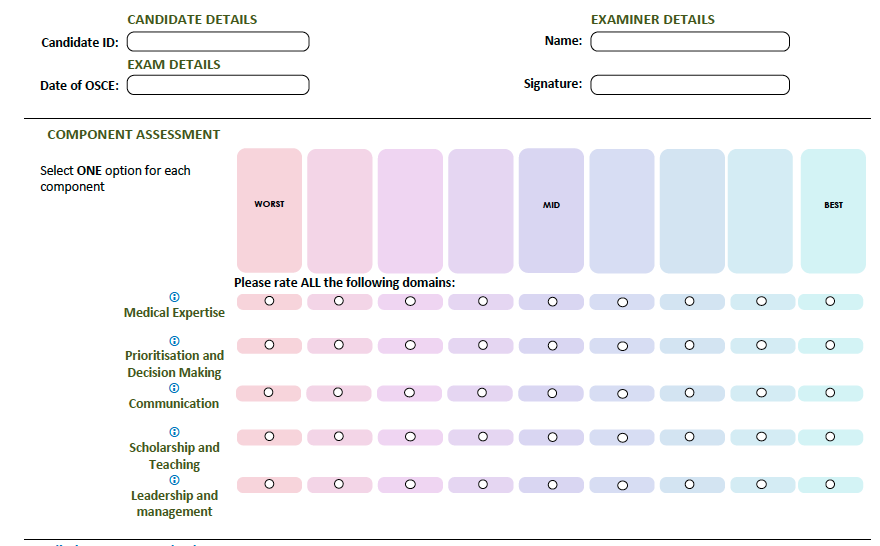 Detailed Assessment CriteriaMedical ExpertiseFocused clarification of history and examinationIdentifies local anaesthetic toxicity as likely major issue with statement that 3mg/kg plain lignocaine exceeded or calculation based on patients weight performedIdentifies that RMO did not use aseptic technique/drapes/sterile gloves etcEstablish symptoms of local anaesthetic toxicity e.g dizziness/perioral tingling/tongue numbness/confusion/twitchingVoices concerns for likely severity/deterioration includingSeizuresArrhythmias > cardiac arrestRespiratory DepressionHaemodynamic instabilityRequests appropriate monitoring and initial investigation/managementMove to resusObs now then continuous monitoringECG looking for prolonged cardiac intervals/arrhythmiasIV lineIV fluids for hypotensionSmall boluses 1-5mg midazolam titrated for seizure preventionExplains potential need for further management to RMOTreatment of seizures with midazolamIntubation using propofol or thiopentoneHyperventilationInotropes for hypertensionIntralipid – dose not necessary as long as state as per protocol1mg/kg bolus repeated maximum of x3Infusion of Potential need PrioritisationDisposition to ICUCommunicationCalm, clear and appropriate contentDoes not criticise or berate RMO in front of patientTailors communication to level of registrarExplains in lay-terms to the patientScholarship and TeachingExplains reasons for LA toxicity to the RMO clearlyLeadership and ManagementDeals appropriately with RMO debriefActive listening, empathy, non judgementalExplains that errors were made and remedial action is necessaryRecognises RMO distress and potential need to take time “off the floor”Explains the system issues need to be addressed – level of supervision inadequate/lacking presence of senior doctorStates the need to address lacking supervision/system issues/potential bullying by nursesMention of open disclosure to patient – by consultantMakes appropriate follow up meetingExaminer NotesCandidate Performance Notes (Please provide candidate feedback including any areas of strength in their performance and suggestions for how they could improve. OSCE Incident Reporting Notes (Please provide details if an issue occurs which may influence this candidate’s exam outcome e.g. protocol breach, candidate illness etc.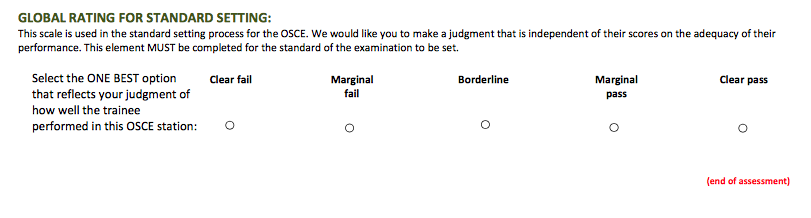 